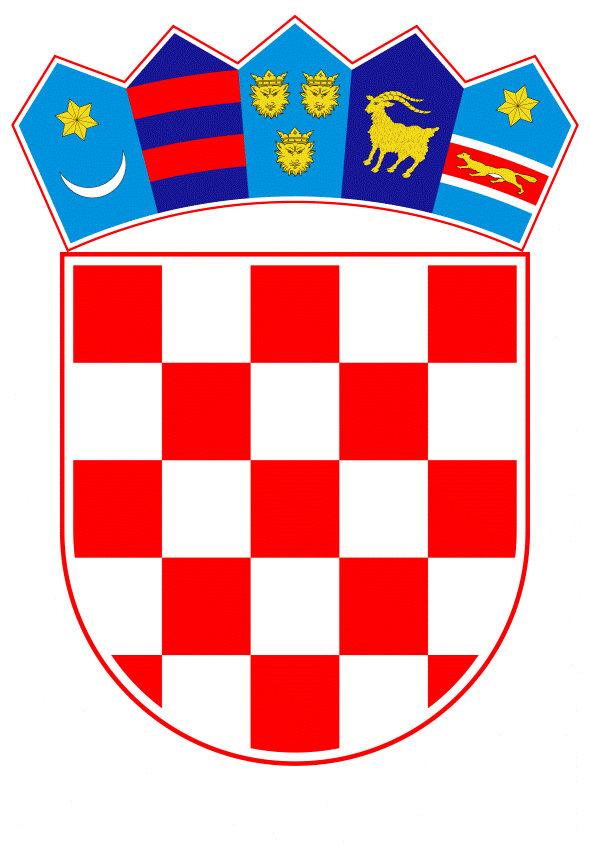 VLADA REPUBLIKE HRVATSKE                                                                                     Zagreb, 2. travnja 2020.________________________________________________________________________________________________________________________________________________Banski dvori | Trg Sv. Marka 2 | 10000 Zagreb | tel. 01 4569 222 | vlada.gov.hrVLADA REPUBLIKE HRVATSKENACRTPRIJEDLOG ZAKONA O DOPUNAMA ZAKONA O TURISTIČKOJ PRISTOJBI, S KONAČNIM PRIJEDLOGOM ZAKONAZagreb, travanj 2020.PRIJEDLOG ZAKONA O DOPUNAMA ZAKONA O TURISTIČKOJ PRISTOJBII.	USTAVNA OSNOVA ZA DONOŠENJE ZAKONA 	Ustavna osnova za donošenje ovoga zakona sadržana je u odredbi članka 2. stavka 4. podstavka 1. Ustava Republike Hrvatske (Narodne novine, br. 85/10 - pročišćeni tekst i 5/14 - Odluka Ustavnog suda Republike Hrvatske). II.	OCJENA STANJA I OSNOVNA PITANJA KOJA SE TREBAJU UREDITI ZAKONOM TE POSLJEDICE KOJE ĆE DONOŠENJEM ZAKONA PROISTEĆI 	Zakonom o turističkoj pristojbi (Narodne novine, br. 52/19 i 32/20) uređuje se obveza plaćanja turističke pristojbe, način utvrđivanja visine turističke pristojbe, raspoređivanje prikupljenih sredstava turističke pristojbe, rokovi i način naplate i uplate turističke pristojbe, prijava i odjava turista te druga pitanja od značenja za prikupljanje i raspoređivanje turističke pristojbe i evidenciju turističkih noćenja.Kako je nedvojbeno da će epidemija bolesti COVID-19 uzrokovana virusom SARS-CoV-2 na teritoriju Republike Hrvatske imati utjecaja na gospodarsku aktivnost u Republici Hrvatskoj, Vlada Republike Hrvatske će ekonomskim mjerama dati poticaj za zadržavanje radnih mjesta, ali i rješavanje problema nelikvidnosti onima čija je poslovna aktivnost smanjenja uslijed epidemije.S obzirom na izvanrednu situaciju vezanu uz navedenu epidemiju, predlaže se, osim odgode ili oslobođenja od plaćanja turističke pristojbe, drugačije urediti pitanja koja se odnose na visinu turističke pristojbe, rokove uplate turističke pristojbe turističkoj zajednici, prenamjenu sredstava Fonda za turistički nedovoljno razvijena područja i kontinent te Fonda za udružene turističke zajednice.Za vrijeme trajanja posebnih okolnosti iz članka 14.a stavka 2. Zakona, nadležni inspektori neće podnositi optužne prijedloge za pokretanje prekršajnih postupaka odnosno izdavanje prekršajnih naloga niti naplaćivati novčanu kaznu na mjestu izvršenja prekršaja.Cilj predmetnih dopuna je da se u navedenoj situaciji na efikasan i brz način može djelovati u cilju pomoći i prevladavanju problema nelikvidnosti onima obveznicima turističke pristojbe čija je poslovna aktivnost smanjenja ili onemogućena uslijed epidemije.III.	OCJENA I IZVORI SREDSTAVA POTREBNIH ZA PROVOĐENJE ZAKONA Za provođenje ovoga zakona nije potrebno osigurati dodatna financijska sredstva u državnom proračunu Republike Hrvatske. IV.	RAZLOZI ZA DONOŠENJE ZAKONA PO HITNOM POSTUPKU Sukladno članku 204. Poslovnika Hrvatskoga sabora (Narodne novine, br. 81/13, 113/16, 69/17 i 29/18), zakon se može donijeti po hitnom postupku kada to zahtijevaju osobito opravdani razlozi, koji u prijedlogu moraju biti posebno obrazloženi. Predlaže se donošenje navedenog zakona po hitnom postupku, i to zbog osobito opravdanih razloga. Naime, tijekom razdoblja trajanja epidemija bolesti COVID-19 uzrokovana virusom SARS-CoV-2 na teritoriju Republike Hrvatske te radi izbjegavanja nastupanja štetnih posljedica potrebno je dopuniti važeći Zakon, kako bi se ekonomskim mjerama dao poticaj za zadržavanje radnih mjesta, ali i rješavanje problema nelikvidnosti onima čija je poslovna aktivnost smanjenja uslijed epidemije.Iz navedenih razloga predlaže se i stupanje na snagu zakona prvoga dana od dana objave u Narodnim novinama.KONAČNI PRIJEDLOG ZAKONA O DOPUNAMA ZAKONA O TURISTIČKOJ PRISTOJBIČlanak 1.U Zakonu o turističkoj pristojbi (Narodne novine, br. 52/19 i 32/20), u članku 15. iza stavka 8. dodaje se stavak 9. koji glasi:"(9) Ovlašćuje se Vlada Republike Hrvatske da uredbom, u uvjetima posebnih okolnosti, drugačije odredi pitanja koja se odnose na visinu turističke pristojbe.".Članak 2.U članku 17. iza stavka 4. dodaje se stavak 5. koji glasi:"(5) Ovlašćuje se Vlada Republike Hrvatske da uredbom, u uvjetima posebnih okolnosti, drugačije odredi rokove uplate turističke pristojbe turističkoj zajednici.".Članak 3.U članku 20. iza stavka 9. dodaje se stavak 10. koji glasi:"(10) Ovlašćuje se Vlada Republike Hrvatske da uredbom, u uvjetima posebnih okolnosti, drugačije odredi namjenu i način raspodjele sredstava Fonda za turistički nedovoljno razvijena područja i kontinent i Fonda za udružene turističke zajednice.".Članak 4.Za vrijeme trajanja posebnih okolnosti iz članka 14.a stavka 2. Zakona nadležni inspektori neće podnositi optužne prijedloge za pokretanje prekršajnih postupaka, odnosno izdavanje prekršajnih naloga, niti naplaćivati novčanu kaznu na mjestu izvršenja prekršaja.Članak 5.Uredbe iz članaka 1. do 3. ovoga Zakona, Vlada Republike Hrvatske će donijeti u roku od 60 dana od dana stupanja na snagu ovoga Zakona. Članak 6.Ministarstvo turizma će u roku od dvije godine od dana stupanja na snagu ovoga Zakona provesti naknadnu procjenu učinaka ovoga Zakona.Članak 7.Ovaj Zakon stupa na snagu prvoga dana od dana objave u Narodnim novinama.O B R A Z L O Ž E N J EUz članke 1. do 3.Ovim člancima ovlašćuje se Vlada Republike Hrvatske da uredbama, u uvjetima posebnih okolnosti, drugačije odredi pitanja koja se odnose na visinu turističke pristojbe i rokove uplate turističke pristojbe turističkoj zajednici, te namjenu i način raspodjele sredstava Fonda za turistički nedovoljno razvijena područja i kontinent te Fonda za udružene turističke zajednice.Uz članak 4.Propisuje se da za vrijeme trajanja posebnih okolnosti iz članka 14. a stavka 2. Zakona, nadležni inspektori neće podnositi optužne prijedloge za pokretanje prekršajnih postupaka odnosno izdavanje prekršajnih naloga niti naplaćivati novčanu kaznu na mjestu izvršenja prekršaja. Uz članak 5.Uredbe iz članaka 1. do 3. ovoga Zakona, Vlada Republike Hrvatske će donijeti u roku od 60 dana od dana stupanja na snagu ovoga Zakona. Uz članak 6. Ovim člankom propisuje se obveza naknadne provedbe procjene učinaka propisa u roku od dvije godine od dana stupanja na snagu ovoga Zakona.Uz članak 7. Ovim člankom propisuje se stupanje na snagu ovoga Zakona.ODREDBE VAŽEĆEG ZAKONA KOJE SE DOPUNJUJUČlanak 15.(1) Odluku o visini turističke pristojbe po osobi i noćenju, visini godišnjeg paušalnog iznosa turističke pristojbe iz članka 12. ovoga Zakona i visini godišnjeg paušalnog iznosa turističke pristojbe iz članka 13. stavka 4. ovoga Zakona za općine i gradove na svom području, uz mišljenje lokalnih turističkih zajednica, donosi županijska skupština odnosno Gradska skupština Grada Zagreba, uz mišljenje Turističke zajednice Grada Zagreba za područje Grada Zagreba.(2) Ako županijska skupština odnosno Gradska skupština Grada Zagreba ne donese odluku o visini turističke pristojbe po osobi i noćenju i/ili o visini godišnjeg paušalnog iznosa turističke pristojbe iz stavka 1. ovoga članka, kao i za područje općine ili grada za koje nije osnovana turistička zajednica, primjenjuje se najniži iznos turističke pristojbe odnosno najniži paušalni iznos turističke pristojbe, utvrđen pravilnikom iz stavka 7. ovoga članka.(3) Odluka o visini turističke pristojbe iz stavka 1. ovoga članka mora se donijeti i objaviti na mrežnim stranicama županije odnosno Grada Zagreba do 31. siječnja tekuće godine za sljedeću godinu.(4) U svrhu objave na mrežnim stranicama županijska skupština odnosno Gradska skupština Grada Zagreba odluku iz stavka 1. ovoga članka dostavlja ministarstvu nadležnom za turizam (u daljnjem tekstu: Ministarstvo), HTZ-u te lokalnim i regionalnim turističkim zajednicama na svom području.(5) Visina turističke pristojbe može se odrediti za najviše dva sezonska razdoblja, s tim da jedno sezonsko razdoblje traje od 1. travnja do 30. rujna tekuće godine.(6) Za područja općina i gradova koji se smatraju potpomognutim područjima (I. – IV. razvojna skupina jedinice lokalne samouprave), sukladno odluci kojom se uređuje razvrstavanje jedinica lokalne samouprave prema stupnju razvijenosti, turistička pristojba određuje se u iznosu umanjenom do 30 % u odnosu na visinu turističke pristojbe koja je određena sukladno stavku 1. ovoga članka.(7) Najniži i najviši iznos turističke pristojbe iz članka 9. stavka 1. i članka 13. stavka 1. ovoga Zakona te najniži i najviši godišnji paušalni iznos turističke pristojbe iz članka 12. i članka 13. stavka 4. ovoga Zakona ministar nadležan za turizam (u daljnjem tekstu: ministar) propisuje pravilnikom.(8) Visinu turističke pristojbe iz članka 10. stavka 1. i članka 14. stavka 1. ovoga Zakona te najviši iznos i način plaćanja turističke pristojbe iz članka 11. stavka 1. ovoga Zakona ministar propisuje pravilnikom.Članak 17.(1) Pravna i fizička osoba iz članka 16. stavka 1. ovoga Zakona obvezne su turističku pristojbu uplatiti na propisani račun svakog 1. i 15. u mjesecu za sva noćenja ostvarena u tom razdoblju, s rokom dospijeća od sedam dana.(2) Osobe iz članka 12. ovoga Zakona turističku pristojbu mogu uplatiti jednokratno u punom iznosu do 31. srpnja tekuće godine ili u tri jednaka obroka, s tim da prvi obrok dospijeva 31. srpnja, drugi 31. kolovoza, treći 30. rujna tekuće godine, a uplatnice za plaćanje turističke pristojbe preuzimaju se iz sustava eVisitor.(3) Vlasnik kuće, apartmana ili stana za odmor koji plaća paušalni iznos turističke pristojbe obvezan je paušalni iznos turističke pristojbe uplatiti najkasnije do 15. srpnja tekuće godine.(4) Vlasnik kuće, apartmana ili stana za odmor koji plaća turističku pristojbu po svakom ostvarenom noćenju obvezan je uplatiti turističku pristojbu za sebe i osobe koje borave u kući, apartmanu ili stanu za odmor zadnjeg dana boravka.Članak 20.(1) Uplaćena sredstva turističke pristojbe iz članka 19. stavka 1. ovoga Zakona financijska institucija kod koje je otvoren račun utvrđen propisima o prihodima za financiranje drugih javnih potreba dostavlja 3,5 % sredstava na poseban račun HTZ-a za razvojne projekte i programe kreiranja novih turističkih programa na turistički nedovoljno razvijenim područjima (Fond za turistički nedovoljno razvijena područja i kontinent) i 2 % sredstava na poseban račun HTZ-a za projekte i programe udruženih turističkih zajednica (Fond za udružene turističke zajednice), a preostala sredstva raspoređuju se:– 65 % sredstava lokalnoj turističkoj zajednici, od čega se 30 % sredstava doznačuje općini ili gradu na području kojih je osnovana, za poboljšanje uvjeta boravka turista– 15 % sredstava regionalnoj turističkoj zajednici i– 20 % sredstava HTZ-u.(2) Lokalna turistička zajednica može dio sredstava koji joj pripadaju na temelju stavka 1. podstavka 1. ovoga članka do najviše 40 % koristiti za financiranje projekata koji su u destinaciji od iznimne važnosti i za sufinanciranje projekata iz fondova Europske unije, za razdoblje koje odredi turističko vijeće lokalne turističke zajednice.(3) Iznimno od stavka 1. ovoga članka, za lokalne turističke zajednice koje ostvaruju izvorne prihode manje od 200.000,00 kuna godišnje, prema podacima Financijske agencije za prethodnu godinu, 2 % sredstava raspoređuje se na poseban račun HTZ-a u Fond za udružene turističke zajednice, a preostala sredstva raspoređuju se:– 80 % sredstava lokalnoj turističkoj zajednici i– 20 % sredstava regionalnoj turističkoj zajednici.(4) Sredstva prikupljena putem javnog natječaja iz stavka 8. ovoga članka u cijelosti se raspoređuju za financiranje razvojnih projekata i programa kreiranja novih turističkih programa na turistički nedovoljno razvijenim područjima.(5) Izvornim prihodima iz stavka 3. ovoga članka smatraju se sredstva koja su prikupljena i evidentirana na računima za uplatu turističke pristojbe i članarine lokalnim turističkim zajednicama te raspoređena korisnicima.(6) Ako nisu osnovane lokalne turističke zajednice, uplaćena sredstva turističke pristojbe raspoređuju se regionalnoj turističkoj zajednici.(7) Ako nije osnovana regionalna turistička zajednica sukladno zakonu kojim se uređuje sustav turističkih zajednica, sredstva turističke pristojbe koja bi pripala toj regionalnoj turističkoj zajednici doznačuju se HTZ-u.(8) HTZ raspisuje javni natječaj za dodjelu sredstava iz Fonda za turistički nedovoljno razvijena područja i kontinent regionalnim turističkim zajednicama odnosno Turističkoj zajednici Grada Zagreba, a regionalne turističke zajednice raspisuju javni natječaj za dodjelu tih sredstava lokalnim turističkim zajednicama na temelju kriterija koje ministar propisuje pravilnikom.(9) HTZ dostavlja sredstva iz Fonda za udružene turističke zajednice udruženim turističkim zajednicama na temelju kriterija koje ministar propisuje pravilnikom.PREDLAGATELJ:Ministarstvo turizmaPREDMET: Nacrt prijedloga zakona o dopunama Zakona o turističkoj pristojbi, s Nacrtom konačnog prijedloga zakona